RELACIÓN DEFINITIVA DE ADJUDICACIÓN DE OFERTAS DE PRÁCTICAS CURRICULARES DE LOS ALUMNOS DE PRACT. EN EMPRESA  EN GRADO EN COMUNICACIÓN AUDIOVISUAL (MARZO ORDINARIA 2020)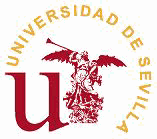 Una vez finalizado el plazo de reclamación para la adjudicación de las ofertas de prácticas curriculares disponibles para alumnos, se procede a publicar el Listado Definitivo de Adjudicación.Página 1 de 3N_PUNPract. en Empresa  en Grado en Comunicación AudiovisualAsignatura:Convocatoria:MARZO ORDINARIA 2020Estado:Con puesto AdjudicadoCod.Exp.NOMBRE DEMANDANTEOpciónOFERTANOMBRE EMPRESAMedia443776Ayuso Martínez, Sandra 1271258The Salmon Factor Marketing and Consulting S.L.7.23399435Castillo Párraga, Elena 2271414INTERMEDIA PRODUCCIONES S.L.7.80400688Contreras Gonzalez, Luis 1271258The Salmon Factor Marketing and Consulting S.L.6.70415160Fernández Alonso Fernández Alonso, Ángel 5271123ARENAL DE SEVILLA S.L6.51443934FIGUERAS PEINADO, SARA 5271323Inmaculada Mazón de las Torres Retamal6.69439394Fuerte Sánchez de Zarca, Marco 2271537Cadena DH6.68433254García Arce, Antonio 1271136PRODUCCIONES CIBELES S.L9.07445374García Tejada, Ángela 1271258The Salmon Factor Marketing and Consulting S.L.7.40340643Gómez Cortés, Juan Javier 4271258The Salmon Factor Marketing and Consulting S.L.7.41443689Gutiérrez Ruiz, Benito Jesús 3271258The Salmon Factor Marketing and Consulting S.L.7.16454931Huertas Augustín, Beatriz 2271653Carlos Pérez Infantes7.39403161Humanes Gómez, Jose Luis 5271258The Salmon Factor Marketing and Consulting S.L.7.41404461Martel Marqués, Lucía 1271761FUNDACIÓN PATRIMONIO INDUSTRIAL DE ANDALUCÍA8.49455090Mohamed Mohamed, Leila 1271130COMISIÓN ESPAÑOLA DE AYUDA AL REFUGIADO / SUR (CEAR / SUR)7.66439862Morales Castro, Ana Mª 127174116 ESCALONES PRODUCCIONES, SL8.18404441Murga Mateo, Maria Luisa 4271282Elena Antón Rodríguez6.70443938Nieto Ramos, Alicia 3269457IMASUR SERVICIOS EVENTUALES S.L7.57451984Núñez Corona, guille 2271102FUNDACIÓN ANA BELLA6.91443763Panadero De Las Heras, Elena 3271031Sevilla Student, S.L6.45442518Parejo Sánchez, Lucia 1271706LEBRIJA TV.SL7.53369349Pérez Patricio, José Ramón 1271414INTERMEDIA PRODUCCIONES S.L.8.52444308Ramos Cantos, Alberto 2271257ASOCIACION DE AMISTAD CON EL PUEBLO SAHARAUI SEVILLA6.95448977Rincón Castellano, Margarita Teresa 127174116 ESCALONES PRODUCCIONES, SL7.67440816Rodríguez Rodríguez, Mercedes 1271266ASOCIACION DE AMISTAD CON EL PUEBLO SAHARAUI SEVILLA7.00433332RUSIÑOL ROMERO, SILVIA 1271761FUNDACIÓN PATRIMONIO INDUSTRIAL DE ANDALUCÍA8.36Página 2 de 3363468Sánchez Romero, Alicia 1269939EUROPA PRESS TEMÁTICA S,A8.42438114Thomsen Buelga, Alejandro 2271252CENTRO DE OCIO Y TURISMO ACTIVO EL TRANCO, S.L.7.18443751Vázquez Añino, Marina 2271457Tarkemoto, S.L.8.03Pract. en Empresa  en Grado en Comunicación AudiovisualAsignatura:Convocatoria:MARZO ORDINARIA 2020Estado:Sin adjudicaciónCod.Exp.NOMBRE DEMANDANTEOpciónOFERTANOMBRE EMPRESAMedia439074Carrasco Balbontín, Eduardo7.56440243Casanova , Marina6.91436570CASCANTE ROMAN, CAYETANA7.04444715Córdoba Córdoba, Dani6.08360084Cuesta Juste, Mariano6.66443749Domenech Melgarejo, Ana6.82404753Dominguez Dominguez, Rocío7.30456509García Caramé, Amalia6.81405407Gil García, Víctor6.55443761González Peña, Melanie7.07425226Hidalgo Barcos, Juan Alberto7.57443682Manovel Cabello, Jesús7.79453612Martínez Candelario, Esther6.75443217Martínez Mirón, Pilar6.84444075Pérez Pérez, Juan Francisco6.41412461RAMÍREZ ANTONETE, SANTIAGO7.41337476Redondo Molano, Paula8.36443766Regidor Antonete, Laura7.60403890Rodríguez Herráez, Delia7.07403582Román Ojeda, Juan José7.54436990Romero Vintró, Juan Carlos6.64452044Vidaurreta Mayor, Lucia7.03Página 3 de 3